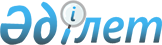 Об административных положениях по переходу на новые ставки НДС и социальному налогу для налогоплательщиков, осуществляющих расчеты с бюджетом в упрощенных режимах налогообложения
					
			Утративший силу
			
			
		
					Приказ Министра Государственных доходов Республики Казахстан от 29 июня 2001 года N 873. Зарегистрирован в Министерстве юстиции Республики Казахстан 1 августа 2001 года N 1608. 
     Утратил силу - приказом Министра государственных доходов РК от 9.04.2002 № 416 (извлечение из приказа см. ниже).              Извлечение из приказа Министра государственных доходов 

                 Республики Казахстан от 9 апреля 2002 года № 416 



 

      В соответствии с Законом Республики Казахстан от 12 июня 2001 года Z010210_ "О введении в действие Кодекса Республики Казахстан "О налогах и других обязательных платежах в бюджет" (Налоговый кодекс)" приказываю: 

      1. Признать утратившими силу некоторые приказы согласно приложению: 

      ...Приказ Министерства государственных доходов Республики Казахстан от 29 июня 2001 года N 873 "Об административных положениях по переходу на новые ставки НДС и социальному налогу для налогоплательщиков, осуществляющих расчеты с бюджетом в упрощенных режимах налогообложения"... 



Министр --------------------------------------------------------------------------- 



 

      В целях реализации Закона Республики Казахстан от 3 мая 2001 года Z010183_ "О внесении изменений и дополнений в Закон Республики Казахстан "О налогах и других обязательных платежах в бюджет" приказываю: 

      1. Утвердить прилагаемые Административные положения по переходу на 

новые ставки НДС и социальному налогу для налогоплательщиков, осуществляющих расчеты с бюджетом в упрощенных режимах налогообложения. 2. Департаменту непроизводственных платежей: 1) направить указанные Административные положения на согласование в Министерство финансов Республики Казахстан; 2) направить настоящий приказ на государственную регистрацию. 3. Контроль за исполнением настоящего приказа возложить на Вице- Министра Канатова С.С. 4. Настоящий приказ вступает в силу со дня государственной регистрации. И.о. Министра Согласовано Утверждено Министр финансов Приказом Министра Республики Казахстан Государственных доходов 12 июля 2001 г. Республики Казахстан 29 июня 2001 года N 873 Административные положения по переходу на новые ставки НДС и социальному налогу для налогоплательщиков, осуществляющих расчеты с бюджетом в упрощенных режимах налогообложения Налоговым комитетам по областям и городам Астана и Алматы: 

      1) утвердить пересчитанные размеры стоимости патентов для индивидуальных предпринимателей в срок до 25 июля 2001 года, согласно пункту 28 V990794_ "Инструкции об упрощенном режиме налогообложения для физических лиц, занимающихся предпринимательской деятельностью"; 

      2) информировать налогоплательщиков через средства массовой информации о порядке проведения перерасчетов стоимости патентов и представлении необходимых для его проведения сведений; 

      3) разместить на информационных стендах соответствующую информацию о проведении перерасчета (в том числе о формах документов, необходимых для перерасчета); 

      4) в срок до 25 июля 2001 года на основании уведомлений открыть реестры по юридическим лицам - сельхозтоваропроизводителям для ведения мониторинга проведения перерасчетов стоимости патентов (Приложение N 1), обеспечить дублирование указанного реестра в электронной форме; 

      5) обеспечить: 

      своевременное проведение перерасчетов стоимости патентов физических и юридических лиц - субъектов малого предпринимательства на основании заявленных сведений о фактическом доходе, затратах и фонде заработной платы за I полугодие 2001 года, а также аналогичные показатели за II полугодие 2001 года. Указанные показатели сообщаются индивидуальными предпринимателями в случаях их несогласия с размерами стоимости патента, утвержденными налоговыми органами; 

      своевременное проведение перерасчета стоимости патентов юридических лиц-сельхозтоваропроизводителей на 2001 год согласно заявленным сведениям о фактических оборотах по реализации и приобретению товаров (работ, услуг) с выделением оборотов, облагаемых НДС по разным ставкам, фактическом размере фонда оплаты труда (за вычетом сумм, не облагаемых социальным налогом в соответствии с действующим налоговым законодательством) за I полугодие 2001 года и суммах НДС и социального налога по ним, а также аналогичных предполагаемых показателях на II полугодие 2001 года; 

      принятие счетов-фактур от юридических лиц-сельхозтоваропроизводителей (включая корешки использованных счетов-фактур), зарегистрированных налоговым органом при получении патента на 2001 год. После проведения перерасчета в счетах-фактурах производится следующая запись: "Использовано счетов-фактур по состоянию на "___"__________ 2001 года на сумму ________ тенге, Годовая сумма НДС после перерасчета ________ тенге, По состоянию на "___" _________2001 г. остаток суммы НДС с учетом перерасчета ______ тенге." 

      Указанная запись заверяется подписью руководителя (или лица его замещающего) и печатью налогового органа. Полученная годовая сумма НДС после перерасчета стоимости патента отражается в Журнале регистрации выдачи патентов; 

      6) произвести перерасчет стоимости патентов юридических лиц-сельхозтоваропроизводителей в целом за год с учетом фактических сведений за I полугодие 2001 года и предполагаемых показателей на II полугодие 2001 года, а также без учета движения основных средств, включая транспортные средства и изменение площадей земельных участков; 

      7) представить информацию о проведенной работе в Департамент непроизводственных платежей: 

      по субъектам малого предпринимательства на электронный адрес - zuаliеv@мgd.кz - о проведенной работе по перерасчету утвержденных размеров стоимости патентов к 15 августа 2001 года, сведения по произведенным перерасчетам стоимости патента (Приложение N 2) к 25 августа 2001 года, 25 сентября 2001 года, 25 декабря 2001 года; 

      по юридическим лицам - сельхозтоваропроизводителям на электронный адрес еzhаnbаеv@мgd.кz - информацию о проведении перерасчетов стоимости патентов с нарастающим итогом (Приложение N 3) - к 15 августа 2001 года, к 15 сентября 2001 года и к 15 января 2002 года. 



Приложение N 1 

к приказу Министра государственных доходов Республики Казахстан от 29 июня 2001 года N 873 

 



Реестр по пересчету стоимости патентов юридических лиц-сельхозтоваро- производителей по ________ области ___________________________________________________________________________ N | Наименование |РНН| Сведения по расчету стоимости патента, п/п|налогоплательщика| | выданного на 2001 год | | |________________________________________________ | | | Стоимость патента |N, серия | | |___________________________________|и дата | | | | в том числе |получения | | |Всего|_____________________________|патента | | | | НДС |Подоходный |Социальный | | | | | | налог | налог | | | | | |с юр.лиц | | | | | | | | | _________________________________________________________________________ Продолжение таблицы __________________________________________________________________________ Сведения по счетам- | N и дата | Дата |______________________________ фактурам, зарегистр. |уведомления|подачи | Стоимость патента при получении патента|о пересчете|заявления|______________________________ _____________________| |на пере- | | в том числе Кол-во |Сумма НДС | |расчет, | |__________________ счетов | | |вх. N |Всего| |Подоходный|Социальный фактур | | | | |НДС| налог с | налог | | | | | | юр.лиц | __________________________________________________________________________ продолжение таблицы __________________________________________________________________________ Сведения по перерасчету стоимости патента __________________________________________________________________________ Отклонение по суммам налогов | Сведения по счетам-фактурам, после перерасчета | зарегистрир.после перерасчета | стоимости патента __________________________________________________________________________ Всего | НДС | Подоходный|Социальный| Кол-во | Годовая | Остаток НДС в | | налог | налог | счетов | сумма | счетах-фактурах | | с юр. лиц | | фактур | НДС | после перерасчета __________________________________________________________________________ 



Приложение N 2 

к приказу Министра государственных доходов Республики Казахстан от 29 июня 2001 года N 873 

 



 

                               Сведения 

по произведенным перерасчетам стоимости патента по субъектам малого предпринимательства по ______________ области ___________________________________________________________________________ Наименование | количество налогоплательщиков рай(гор) налоговых|________________________________________________________ комитетов | всего | представивших | произведено |состоят на учете| заявления на | перерасчет | в налоговом |перерасчет стоимости| стоимости | органе | патента | патента ___________________________________________________________________________ 1. Юридические лица 1. 2. 3. и т.д. Итого: 2. Физические лица 1. 2. 3. и т.д. Итого: __________________________________________________________________________ 



Приложение N 3 

к приказу Министра государственных доходов Республики Казахстан от 29 июня 2001 года N 873 

 



 

          Информация о проведении перерасчетов стоимости патентов 

юридических лиц-сельхозтоваропроизводителей по ______ области ___________________________________________________________________________ N |Наименование района| Кол-во |Кол-во |Кол-во | п/п| (города) | налого- |налого- |налого- | | |плательщиков,|плательщиков,|плательщиков,| | |получивших |получивших |подавших | | |патенты на |уведомление |заявления на | | | 2001 год |о перерасчете|перерасчет | ___________________________________________________________________________ 1 2 3 Итого по ________ области __________________________________________________________________________ продолжение таблицы __________________________________________________________________________ Стоимость патента | Отклонение __________________________________________________________________________ до | после | Всего,тысяч| в % | в разрезе налогов перерасчета|перерасчета| тенге | |_______________________________ | | | | НДС | подоход.| социальный | | | | | налог | налог __________________________________________________________________________ Исп. ________ тел._______ Председатель налогового комитета по ________ области _________ ____________ (подпись) (Ф.,инициалы) (Специалисты: Пучкова О.Я., Мартина Н.А.) 

 
					© 2012. РГП на ПХВ «Институт законодательства и правовой информации Республики Казахстан» Министерства юстиции Республики Казахстан
				